MUNICIPIO DE TLAJOMULCO DE ZÚÑIGA, JALISCOOFICIALÍA MAYOR  “CONVOCATORIA DE LICITACIÓN PÚBLICA LOCAL”OM- 52/2020“ADQUISICIÓN DEL SERVICIO DE ANÁLISIS DE LABORATORIO PARA LA DIRECCIÓN GENERAL DE AGUA POTABLE Y SANEAMIENTO DEL MUNICIPIO DE TLAJOMULCO DE ZÚÑIGA, JALISCO”El Municipio de Tlajomulco de Zúñiga, Jalisco a través de su Unidad Centralizada de Compras ubicada en el primer piso del edificio de la calle Higuera número 70, Colonia Centro en Tlajomulco de Zúñiga, Jalisco, con teléfono 01 (33) 32 83 44 00 invita a las Personas Físicas y Morales interesadas, a participar en la LICITACIÓN PÚBLICA LOCAL para la “ADQUISICIÓN DEL SERVICIO DE ANÁLISIS DE LABORATORIO PARA LA DIRECCIÓN GENERAL DE AGUA POTABLE Y SANEAMIENTO DEL MUNICIPIO DE TLAJOMULCO DE ZÚÑIGA, JALISCO”, ello de conformidad con el artículo 134 de la Constitución Política de los Estados Unidos Mexicanos, así como el procedimiento que se establece en el Capítulo Segundo “De la Licitación Pública”, previsto por la Ley de Compras Gubernamentales, Enajenaciones y Contratación de Servicios del Estado de Jalisco y sus Municipios,  y a efecto de normar el desarrollo de la presente Licitación, se emiten las siguiente:CONVOCATORIA:CRONOGRAMAPara los fines de estas bases, se entiende por:Las Bases de Licitación así como sus respectivos anexos fueron aprobados por unanimidad por el Comité de Adquisiciones del Municipio de Tlajomulco de Zúñiga, Jalisco; la propuesta del “LICITANTE” deberá sujetarse a las especificaciones señaladas en las Bases de esta Licitación y de cada uno de sus Anexos y para ello cada uno de los licitantes deberá de inscribirse en el presente proceso mediante el pago de derechos de Bases de Licitación ello con fundamento en el artículo 133 fracción IX de la Ley de Ingresos del Municipio de Tlajomulco de Zúñiga, Jalisco y para ello deberán de acudir con la orden de pago adjunta al formato PDF que se encuentra firmado de esta convocatoria a cualquiera de las cajas de la 6 a la 16 de la recaudadora central ubicada en Planta Baja de la calle Higuera no. 70, del Centro Administrativo Tlajomulco CAT, Colonia Centro, Tlajomulco de Zúñiga, Jalisco a pagar la cantidad señalada en el apartado costo de las bases, una vez hecho esto se le entregará un recibo oficial con el que deberá de acudir a la Dirección de Recursos Materiales ubicadas en calle Higuera no. 70, primer piso del Centro Administrativo Tlajomulco CAT, colonia Centro, Tlajomulco de Zúñiga, Jalisco, lugar donde se le entregaran copias y formato Word de la Convocatoria, Bases y Anexos del presente proceso.A t e n t a m e n t eLCP. Raúl Cuevas LanderosSecretario Ejecutivo del Comité de Adquisiciones del Municipio de Tlajomulco de Zúñiga, JaliscoANEXO 1ESPECIFICACIONESOM- 52/2020“ADQUISICIÓN DEL SERVICIO DE ANÁLISIS DE LABORATORIO PARA LA DIRECCIÓN GENERAL DE AGUA POTABLE Y SANEAMIENTO DEL MUNICIPIO DE TLAJOMULCO DE ZÚÑIGA, JALISCO”El Municipio de Tlajomulco de Zúñiga, Jalisco  tiene el requerimiento de adquirir análisis de agua con las siguientes especificaciones:PARA LOS ANÁLISIS DE AGUAS RESIDUALES, AGUAS TRATADAS EN LAS PLANTAS DE TRATAMIENTO DE AGUAS RESIDUALES, AGUAS DE ABASTECIMIENTO, LAGUNA DE CAJITITLÁN, LODOS DE PROCESO DE PLANTAS DE TRATAMIENTO.Se realizarán análisis de aguas residuales tratadas para 20 descargas procedentes de salidas de  Plantas de Tratamiento de Aguas Residuales, 20 entradas a Plantas de Tratamiento de Aguas Residuales, todas ubicadas dentro del Municipio de Tlajomulco de Zúñiga, Jalisco; los análisis se realizarán de acuerdo con lo establecido en la norma oficial mexicana NOM-001-SEMARNAT-1996+ DQO, que establece los límites máximos permisibles de contaminantes en las descargas de aguas residuales en agua y bienes nacionales. En las descargas se realizarán por 6 muestras simples, tomadas con intervalos de 3 horas como mínimo y de 4 horas como máximo. Con una frecuencia trimestral y semestral las aguas residuales.En el caso de las aguas de abastecimiento y plantas potabilizadoras a cargo del Municipio de Tlajomulco de Zúñiga, Jalisco, se realizarán 200 pozos de abastecimiento y potabilizadoras ubicadas dentro del Municipio de Tlajomulco de Zúñiga, Jalisco contemplando los análisis establecidos en la norma oficial mexicana NOM-127-SSA1-1994 modif 2000, establece los límites máximos permisibles de contaminantes en aguas de consumo humano.Con una frecuencia semestral. Se realizarán análisis de Laguna de Cajititlán en 4 puntos, todas ubicadas dentro de la Laguna de Cajititlan; los análisis se realizarán de acuerdo con lo establecido en la norma oficial mexicana NOM-001-SEMARNAT-1996+DQO, que establece los límites máximos permisibles de contaminantes en las descargas de aguas residuales en agua y bienes nacionales.Con una frecuencia semestral.Se realizarán análisis de 20 muestras de lodos provenientes del Tratamiento de Aguas Residuales, todas ubicadas dentro del Municipio de Tlajomulco de Zúñiga, Jalisco; los análisis se realizarán de acuerdo con lo establecido en la norma oficial mexicana NOM-004-SEMARNAT-2005, que establece los límites máximos permisibles de contaminantes en los lodos y biosolidos Con una frecuencia anual.Se tomarán para la realización de los análisis los siguientes parámetros en cada uno de los puntos, hasta por las siguientes cantidades:Los servicios a realizar son los siguientes:20 MUESTRAS TRIMESTRALES DE LA NOM-001-SEMARNAT/96+ DQO en efluente planta de tratamiento a cargo del Municipio para pagos de derecho CONAGUA (Trimestral)20 MUESTRAS SEMESTRALES DE EINFLUENTES DE LA NOM-001-SEMARNAT/96+ DQO en efluente planta de tratamiento a cargo del Municipio para pagos de derecho CONAGUA (Trimestral)4 MUESTRAS SEMESTRALES EN LA LAGUNA DE CAJITITLAN DE LA NOM-001-SEMARNAT/96 +DQO en 4 PUNTOS EN LAGUNA DE CAJITITLAN (SEMESTRAL)210 MUESTRAS SEMESTRAL DE AGUA DE ABASTECIMIENTO Análisis de NOM-127-SSA1/94 (SEMESTRAL) 20 MUESTRAS ANUAL DE Análisis de Lodo según NOM-004-SEMARNAT/02  en  planta de tratamiento a cargo del Municipio2. ALCANCE.2.1. MONITOREO EN DESCARGAS DE AGUAS RESIDUALESSe realizaran muestreo de manera TRIMESTRAL (ENERO, ABRIL JULIO Y OCTUBRE) en el caso de INFLUENTES DE PTAR  se Semestral (ABRIL Y OCTUBRE) de en los siguientes sitios de muestreo: San Miguel Cuyutlán  (Influente y Efluente)Cajititlán (Influente y Efluente)San Juan Evangelista (Influente y Efluente)Descarga El Ahogado (Efluente)PTAR Cruz vieja (Influente y Efluente) PTAR La Loma (Influente y Efluente)PTAR Banus (Influente y Efluente)PTAR Cuexcomatitlan (Influente y Efluente)PTAR Agaves (Influente y Efluente)PTAR Sorrento (Influente y Efluente)PTAR Villa Turquesa (Influente y Efluente) PTAR Belcanto (Influente y Efluente)PTAR Bellaterra (Influente y Efluente)PTAR El Origen (Influente y Efluente) Se realizara toma de muestra cada 3h o 4h en cada una de la descarga en un lapso de 24h, realizando medidiones de campo conforme a las siguientes 2.2. MONITOREO EN LAGUNA DE CAJITITLAN  Se realizaran muestreo de manera TRIMESTRAL (MAYO y OCTUBRE) en los siguientes sitios de muestreo:Laguna Cajititlán a 50m de la ribera de la PTAR de CajititlánLaguna Cajititlán en lo más cercano de la ribera PTAR de San Miguel CuyutlánLaguna Cajititlán a 50m de la ribera de la PTAR de San Juan Evangelista Laguna Cajititlán en el Centro Se realizara toma de muestra a una profundidad de 40cm  a 50 cm de profundidad en cada uno de los sitios mencionados, 2.3. MONITOREO POZOS DE ABASTECIMIENTO  Se realizaran muestreo de manera SEMESTRAL (ENERO- MAYO Y JUNIO- DICIEMBRE) en los siguientes sitios de muestreo 2.4. MONITOREO LODOS PTAR Se realizaran muestreo de manera ANUAL  en los siguientes sitios de muestreo San Miguel Cuyutlán  PTAR Cajititlán PTAR San Juan Evangelista Descarga El Ahogado PTAR Cruz vieja  PTAR La Loma PTAR Banus PTAR Cuexcomatitlan PTAR Agaves PTAR Sorrento PTAR Villa Turquesa PTAR Belcanto PTAR Bellaterra PTAR El Origen POTABILIZADORA EL Zapote Los licitantes deberán de presentar acreditación expedida por la Comisión Nacional del Agua y esta deberá de permanecer con una vigencia hasta 2021 y ante la Entidad Mexicana de Acreditación (EMA) y presentarán la documentación que lo avale por escrito.ORDEN DE PAGOBASES DE LICITACIÓN OM-052/2020Favor de llenar a máquina o con letra de moldeNúmero de LicitaciónOM- 52/2020Pago de Derechos de las Bases$800.00 de conformidad con el artículo 133 fracción IX de la Ley de Ingresos del Municipio de Tlajomulco de Zúñiga, Jalisco.Aprobación de Bases por el Comité Miércoles 28 de octubre del 2020Publicación de la Convocatoria en el portal web del Municipio de Tlajomulco de Zúñiga, Jalisco (en formato descargable)Jueves 29 de octubre del 2020Entrega de preguntas para Junta Aclaratoria y correo electrónico para el envío de preguntasHasta el miércoles 04 de noviembre del 2020 a las 15:00 horas, correo: licitaciones@tlajomulco.gob.mxFecha, hora y lugar de la celebración de la primera Junta de Aclaraciones (art. 59, F. III, Ley)Viernes 06 de noviembre 2020 a las 13:00 horas, la Dirección de Recursos Materiales, primer piso del Centro Administrativo (CAT), ubicado en la calle de Higuera número #70, Colonia Centro, Tlajomulco de Zúñiga, Jalisco, MéxicoFecha, hora y lugar de celebración del acto de presentación de proposiciones (art. 59, F. III, Ley)La presentación de proposiciones iniciará el miércoles 11 de noviembre 2020 a las 9:00 y concluirá a las 9:15 horas  en el inmueble ubicado en Independencia 105 Sur, colonia centro en Tlajomulco de Zúñiga, Jalisco.Fecha, hora y lugar de celebración del acto de apertura de proposiciones (art. 59, F. III, Ley)La apertura de proposiciones iniciará el miércoles 11 de noviembre 2020 a las 9:16 horas en el inmueble ubicado en Independencia 105 Sur, colonia centro en Tlajomulco de Zúñiga, Jalisco.Resolución del ganadorEn fecha de apertura de proposiciones o hasta 20 días hábiles posteriores, mismo lugar. Origen de los Recursos (art. 59, F. II, Ley)Municipal Carácter de la Licitación (Art. 55 y 59, F. IV, Ley)LOCALIdioma en que deberán presentarse las proposiciones, anexos y folletos (Art. 59, F. IV, Ley)EspañolEjercicio Fiscal que abarca la Contratación (Art. 59, F. X, Ley)2021Se acredita la suficiencia presupuestal (Art. 50, Ley)SITipo de contrato (Art. 59, F. X, Ley)Contrato u Orden de Compra cerrado Aceptación de proposiciones Conjuntas (Art. 59, F. X, Ley) SIAdjudicación de los Bienes o Servicios (por partida/todo a un solo proveedor (Art. 59, F. XI, Ley)Se adjudicará a un solo licitanteParticipación de testigo Social (Art. 37, Ley)NOCriterio de evaluación de propuestas (Art. 59, F. XII, Ley)BinarioDescripción detallada de los bienes o servicios con requisitos técnicos mínimos, desempeño, cantidades y condiciones de entrega (Art. 59, F. II, Ley)Anexo 1Anexos que cuenta con la relación enumerada de requisitos y documentos que deberán de presentar los licitantes incluyendo:1.- Acreditación Legal2.- Manifestación de NO encontrarse en los supuestos del Art 52 de la Ley3.- Manifestación de Integridad y NO colusión4.- Demás requisitos que sean solicitados              Anexo 3              Anexo 4              Anexo 4              Anexo 1 y 2Plazo de presentación de propuestas (Art. 60, Ley)Normal: 13 días (supera)Domicilio de las Oficinas de la Contraloría Municipal donde podrán presentarse inconformidades.Independencia 105 Sur, colonia centro en Tlajomulco de Zúñiga, Jalisco“CONVOCANTE”Municipio de Tlajomulco de Zúñiga, Jalisco“DOMICILIO”Higuera No. 70, Col. Centro, Tlajomulco de Zúñiga, Jalisco. “COMITÉ”Comité de Adquisiciones del Municipio de Tlajomulco de Zúñiga, Jalisco“UNIDAD CENTRALIZADA DE COMPRAS”Unidad Centralizada de Compras de Recursos Materiales (Higuera no. 70, primer piso del Centro Administrativo Tlajomulco CAT, Colonia. Centro, Tlajomulco de Zúñiga, Jalisco).“LEY”Ley de Compras Gubernamentales, Enajenaciones y Contratación de Servicios del Estado de Jalisco y sus Municipios“LICITANTE” Persona Física o Moral (Razón Social) “REGLAMENTO”Reglamento de Adquisiciones para el Municipio de Tlajomulco de Zúñiga, Jalisco“PROVEEDOR”Licitante Adjudicado.“PROCESO”La adquisición de: “ADQUISICIÓN DEL SERVICIO DE ANÁLISIS DE LABORATORIO PARA LA DIRECCIÓN GENERAL DE AGUA POTABLE Y SANEAMIENTO DEL MUNICIPIO DE TLAJOMULCO DE ZÚÑIGA, JALISCO” los cuales están descritos en los anexos de las presentes bases.PartidaServiciosDescripciónMESMESMESPartidaServiciosDescripciónENERO ABRILJULIO1120NOM-001-SEMARNAT/96+ DQO en efluente plantas de tratamiento a cargo del Municipio para pagos de derecho CONAGUA (Trimestral) 404040220NOM-001-SEMARNAT/96+ DQO en influente planta de tratamiento a cargo del Municipio  (Semestral) 2034 Análisis de NOM-001-SEMARNAT/96 +DQO en 4 PUNTOS EN LAGUNA DE CAJITITLAN (Semestral)4420 Análisis de Lodo según NOM-004-SEMARNAT/02  en  planta de tratamiento a cargo del Municipio (anual)205420 Análisis de NOM-127-SSA1/94  en AGUA DE ABASTECIMIENTO(semestral)210 210PARÁMETROS BASADOS EN LANOM-001-SEMARNAT/96MÉTODO DE ANÁLISISARSENICO TOTALEPA 6010 C-2007 oEPA 6020 B 2014CADMIO  TOTALEPA 6010 C-2007 oEPA 6020 B 2014CIANURO TOTAL  NMX-AA058- SCFI-2001COBRE TOTAL EPA 6010 C-2007 oEPA 6020 B 2014COLIFORMES FECALESNMX-AA-042-SCFI-2015CROMO TOTAL EPA 6010 C-2007 oEPA 6020 B 2014DEMANDA BIOQUÍMICA DE OXÍGENO NMX-AA-028- SCFI-2001DEMANDA QUIMICA DE OXÍGENO (TS)NMX-AA-030/2- SCFI-2011FOSFORO TOTALNMX-AA-029- SCFI-2001GRASAS Y ACEITESNMX-AA-005- SCFI-2013HUEVOS DE HELMINTONMX-AA-113-SCFI-2012MATERIA FLOTANTENMX-AA-006- SCFI-2010MERCURIO TOTAL EPA 6010 C-2007 oEPA 6020 B 2014NIQUEL TOTAL EPA 6010 C-2007 oEPA 6020 B 2014NITROGENO TOTALNOM-001-SERMARNAT-1986*pH NMX-AA-008- SCFI-2016PLOMO TOTAL EPA 6010 C-2007 oEPA 6020 B 2014SÓLIDOS SEDIMENTABLESNMX-AA-004-SCFI-2013SÓLIDOS SUSPENDIDOS TOTALESNMX-AA-034-SCFI-2015TEMPERATURA NMX-AA-007-SCFI-2013ZINC TOTAL EPA 6010 C-2007 oEPA 6020 B 2014MUESTREO COMPUESTONMX-AA-003-1980PARÁMETROS BASADOS EN LANOM-001-SEMARNAT/96MÉTODO DE ANÁLISISARSÉNICO TOTALEPA 6010 C-2007 oEPA 6020 B 2014CADMIO  TOTALEPA 6010 C-2007 oEPA 6020 B 2014CIANURO TOTAL  NMX-AA058- SCFI-2001COBRE TOTAL EPA 6010 C-2007 oEPA 6020 B 2014COLIFORMES FECALESNMX-AA-042-SCFI-2015CROMO TOTAL EPA 6010 C-2007 oEPA 6020 B 2014DEMANDA BIOQUÍMICA DE OXÍGENO NMX-AA-028- SCFI-2001DEMANDA QUÍMICA DE OXÍGENO (TS)NMX-AA-030/2- SCFI-2011FOSFORO TOTALNMX-AA-029- SCFI-2001GRASAS Y ACEITESNMX-AA-005- SCFI-2013HUEVOS DE HELMINTONMX-AA-113-SCFI-2012MATERIA FLOTANTENMX-AA-006- SCFI-2010MERCURIO TOTAL EPA 6010 C-2007 oEPA 6020 B 2014NIQUEL TOTAL EPA 6010 C-2007 oEPA 6020 B 2014NITRÓGENO TOTALNOM-001-SERMARNAT-1986*pH NMX-AA-008- SCFI-2016PLOMO TOTAL EPA 6010 C-2007 oEPA 6020 B 2014SÓLIDOS SEDIMENTABLESNMX-AA-004-SCFI-2013SÓLIDOS SUSPENDIDOS TOTALESNMX-AA-034-SCFI-2015TEMPERATURA NMX-AA-007-SCFI-2013ZINC TOTAL EPA 6010 C-2007 oEPA 6020 B 2014MUESTREO COMPUESTONMX-AA-003-1980PARÁMETROS BASADOS EN LANOM-001-SEMARNAT/96MÉTODO DE ANÁLISISARSENICO TOTALEPA 6010 C-2007 oEPA 6020 B 2014CADMIO  TOTALEPA 6010 C-2007 oEPA 6020 B 2014CIANURO TOTAL  NMX-AA058- SCFI-2001COBRE TOTAL EPA 6010 C-2007 oEPA 6020 B 2014COLIFORMES FECALESNMX-AA-042-SCFI-2015CROMO TOTAL EPA 6010 C-2007  oEPA 6020 B 2014DEMANDA BIOQUIMICA DE OXÍGENO NMX-AA-028- SCFI-2001DEMANDA QUIMICA DE OXÍGENO (TS)NMX-AA-030/2- SCFI-2011FOSFORO TOTALNMX-AA-029- SCFI-2001GRASAS Y ACEITESNMX-AA-005- SCFI-2013HUEVOS DE HELMINTONMX-AA-113-SCFI-2012MATERIA FLOTANTENMX-AA-006- SCFI-2010MERCURIO TOTAL EPA 6010 C-2007 oEPA 6020 B 2014NIQUEL TOTAL EPA 6010 C-2007 oEPA 6020 B 2014NITROGENO TOTALNOM-001-SERMARNAT-1986*pH NMX-AA-008- SCFI-2016PLOMO TOTAL EPA 6010 C-2007 oEPA 6020 B 2014SÓLIDOS SEDIMENTABLESNMX-AA-004-SCFI-2013SÓLIDOS SUSPENDIDOS TOTALESNMX-AA-034-SCFI-2015TEMPERATURA NMX-AA-007-SCFI-2013ZINC TOTAL EPA 6010 C-2007 oEPA 6020 B 2014MUESTREO COMPUESTONMX-AA-003-1980PARÁMETROS EN BASE A LA NOM-127-SSA1-1994 modif 2000MÉTODO DE ANÁLISISALUMINIO TOTAL3EPA 6010 C-2007 oEPA 6020 B 2014ARSÉNICO TOTAL3EPA 6010 C-2007 o EPA 6020 B 2014BARIO TOTAL3EPA 6010 C-2007 o EPA 6020 B 2014CADMIO TOTAL3EPA 6010 C-2007 o EPA 6020 B 2014CIANUROS TOTAL3NMX-AA-058- SCFI-2001CLORO RESIDUAL LIBRE3NMX-AA-108- SCFI-2001CLORUROS3NMX-AA-073- SCFI-2001COBRE TOTAL3EPA 6010 C-2007 o EPA 6020 B 2014COLIFORMES FECALES3NMX-AA-042-SCFI-2015COLIFORMES TOTALES 3NMX-AA-042-SCFI-2015COLOR3NMX-AA-045- SCFI-2001CROMO TOTAL3EPA 6010 C-2007 o EPA 6020 B 2014DUREZA TOTAL3NMX-AA-072-SCFI-2001FENOLES3NMX-AA-050-SCFI-2001FIERRO TOTAL3EPA 6010 C-2007 o EPA 6020 B 2014FLUORUROS3NMX-AA-077-SCFI-2001Manganeso TOTAL3EPA 6010 C-2007 o EPA 6020 B 2014MERCURIO TOTAL3EPA 6010 C-2007 o EPA 6020 B 2014NITRATOS3NMX-AA-079-SCFI-2001NITRITOS3NMX-AA-154-SCFI-2011NITROGENO AMONIACAL3NMX-AA-026-SCFI-2010pH 3NMX-AA-008-SCFI-2016PLOMO TOTAL3EPA 6010 C-2007 o EPA 6020 B 2014SODIO TOTAL3EPA 6010 C-2007 o EPA 6020 B 2014SÓLIDOS TOTALES DISUELTOS3NMX-AA-034-SCFI-2015SULFATOS3NMX-AA-074-SCFI-2014SUSTANCIAS ACTIVAS AL AZUL DE METILENO3NMX-AA-039-SCFI-2001TURBIEDAD3NMX-AA-038-SCFI-2001ZINC TOTAL3EPA 6010 C-2007 oEPA 6020 B 2014PARAMETROSNOM-004-SEMARNAT/02MÉTODO DE ANÁLISISMETALES (As, Cd, Cr, Cu, Pb, Ni, Zn)1EPA 6010A-2007 oNOM-004-SEMARNAT/02 Anex.VIMETALES (Hg)1EPA 7471B-2007 oNOM-004-SEMARNAT/02 Anex.VICOLIFORMES FECALES1 NOM-004-SEMARNAT/02 Anex. III HUEVOS DE HELMINTOS1 NOM-004-SEMARNAT/02 Anex. VSALMONELLA SPP1NOM-004-SEMARNAT/02 Anex.IVMUESTREO BIOSOLIDOS 4      PROCEDIMIENTO INTERNO 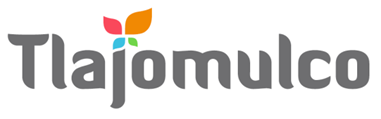 MUNICIPIO DE TLAJOMULCO DE ZÚÑIGA, JALISCODIRECCIÓN DE RECURSOS MATERIALESMUNICIPIO DE TLAJOMULCO DE ZÚÑIGA, JALISCODIRECCIÓN DE RECURSOS MATERIALESDATOS DE LICITACIÓNDATOS DE LICITACIÓNIMPORTE: $800.00       CON LETRA: OCHOCIENTOS PESOS, 00/100, M. N.IMPORTE: $800.00       CON LETRA: OCHOCIENTOS PESOS, 00/100, M. N.LICITACIÓN PÚBLICA LOCALOM- 52/2020 “ADQUISICIÓN DEL SERVICIO DE ANÁLISIS DE LABORATORIO PARA LA DIRECCIÓN GENERAL DE AGUA POTABLE Y SANEAMIENTO DEL MUNICIPIO DE TLAJOMULCO DE ZÚÑIGA, JALISCO”DATOS DEL LICITANTEDATOS DEL LICITANTELICITANTE R. F. C.NO. DE PROVEEDOR (PARA EL CASO DE CONTAR CON NÚMERO)NOMBRE DE REPRESENTANTETELÉFONO CELULAR DE CONTACTOCORREO ELECTRÓNICO Sello autorización área responsableLIC. RAÚL CUEVAS LANDEROSDIRECTOR DE RECURSOS MATERIALESSello autorización área responsableLIC. RAÚL CUEVAS LANDEROSDIRECTOR DE RECURSOS MATERIALES